Checklist for Therapeutic Use Exemption (TUE) Application: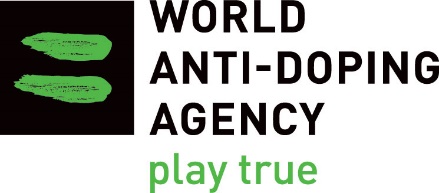 Asthma Prohibited Substances: Beta-2-agonists
This Checklist is to guide the athlete and their physician on the requirements for a TUE application that will allow the TUE Committee to assess whether the relevant ISTUE Criteria are met. Please note that the completed TUE application form alone is not sufficient; supporting documents MUST be provided. A completed application and checklist DO NOT guarantee the granting of a TUE. Conversely, in some situations a legitimate application may not include every element on the checklist.
TUE Application form must include:TUE Application form must include:All sections completed in legible handwritingAll information submitted in [language]A signature from the applying physician The Athlete’s signatureMedical report should include details of:Medical report should include details of:Medical history: symptoms of airway obstruction, provocative stimuli, aggravating factors, exacerbations, age at onset, course of disease under treatment (specify)Findings on examination: airflow obstruction at rest, exclusion of differential diagnosesSummary of diagnostic test results: spirometry, if spirometry normal, include reversibility test, if both normal, include provocation test  Interpretation of symptoms, signs and test results by respiratory physicianBeta-2-agonists (except for salbutamol, salmeterol, formeterol by inhalation and in therapeutic doses, all are prohibited at all times) and/or glucocorticoids (only prohibited in-competition and when given systemically) prescribed including dosage, frequency,  administration routeResponse to treatment with previous/current medication Diagnostic test results should include copies of:Diagnostic test results should include copies of:Spirometry report with flow curveSpirometry report with flow curve after bronchodilator administration (reversibility test) if above spirometry shows normal findingsDocumentation (incuding spirometry report with flow curve) of a recognized provocation testif both spirometries above show normal findingsAdditional information included (not mandatory)Additional information included (not mandatory)Peak flow log, allergy test results, previous spirometry and provocation tests results